ПАМЯТКАпо организации питания обучающихся МБОУ Кагальницкой СОШ№1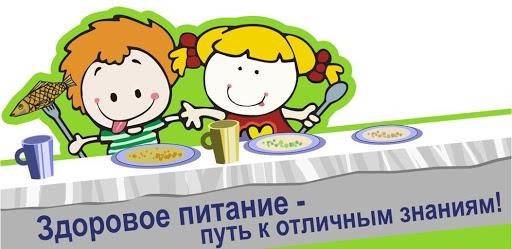      В соответствии с законодательством Российской Федерации в области образования, финансирования мер социальной поддержки отдельных категорий обучающихся в части обеспечения их бесплатным и льготным питанием, с распоряжением  Правительства Российской Федерации от 25 октября 2010 года № 1873-р «Об основах государственной  политики  Российской Федерации в области здорового питания населения на период до 2020 года», с решением заседания рабочей группы по сопровождению экспериментальных проектов организации питания в образовательных учреждениях при Совете при Президенте Российской Федерации (протокол от 3 марта 2011 года № 11), приказа МО и ПО РО от 15.08.2011 №684 «Об утверждении плана комплексных мер по совершенствованию питания обучающихся в Ростовской области», в  МБОУ Кагальницкой СОШ№1 организовано питание за счет средств муниципального бюджета обучающихся льготных категорий.          Питание за счет средств местного бюджета предоставляется следующим категориям обучающихся в пределах выделяемых средств: сиротам; инвалидам; детям из многодетных семей; 4)детям, находящимся под опекой, но при этом не получающих пособие; детям из семей, где средний доход на члена семьи существенно ниже, чем фиксированный прожиточный минимум (не более 40% от общего количества учащихся); в некоторых случаях детям, семья которых временно оказалась в затруднительных жизненных обстоятельствах (тяжелая болезнь одного из близких родственников, проблемы с жильем, которое может быть повреждено вследствие техногенных катастроф, природных катаклизмов ,пожаров).Для подтверждения ситуации Администрацией школы проводится осмотр жилищных условий и составляется соответствующий протокол на основании которого принимается решение. В целях определения обоснованности предоставления питания на бесплатной основе обучающимся создается комиссия, в состав которой включаются представители администрации , профсоюза и родительской общественности школы. Питание на бесплатной основе предоставляется по заявлениям родителей (законных представителей) обучающихся или обучающихся, достигших 14 лет. К заявлению прилагаются документы, подтверждающие право на получение бесплатного питания и отнесение обучающегося к одной из категорий: -копия паспорта законного представителя, -многодетных- копия свидетельств о рождении всех несовершеннолетних детей(если один из несовершеннолетних членов семьи является студентом, то необходима справка о размере стипендии) , -справка УСЗН о получении ежемесячного гос.пособия на ребенка, справка об инвалидности; решение ПМПК Заявление  о предоставлении питания на бесплатной основе и документы, подтверждающие право на получение бесплатного питания подаются ежегодно до 1 августа текущего календарного года или с возникновения права на получение бесплатного питания в комиссию школы.  В случае изменения  оснований для получения бесплатного питания заявитель обязан уведомить об этом классного руководителя в течение календарного месяца. Заявитель несет ответственность за достоверность предоставляемых документов.        Заседания комиссии по предоставлению бесплатного  питания для обучающихся МБОУ Кагальницкой СОШ№1 проводится в последнюю пятницу текущего месяца. Ответственный за организацию горячего питания обучающихся Чернявская Е.А.